Advance Level IET - $235.00 (Canadian Funds)Class Length: 1 day (approx.. 8 hours) – 9:30 AM to 5:30 PMAdvanced level works at the 4th pair (genetic soul profile) and 5th pair (soul cluster) of the 12 Strand DNA and provides students with the ability to discover your soul’s mission and attract members of your soul’s cluster to help you live your soul’s mission and bring your dreams alive.Our Advanced Level Integrated Energy Therapy® Training class:Prerequisites: Completion of the Integrated Energy Therapy® Intermediate Level class is required for attendance at this class.Description: This class builds on all of the knowledge and techniques learned in our Basic and Intermediate Level trainings. While our Basic and Intermediate Level classes are focused on clearing cellular memory and the human energy field, our Advanced Level training is focused on helping you live your soul’s mission and bringing your dreams alive. Only IET Master-Instructors are authorized to teach this class.Advanced Attunement: You will receive a special Advanced Level “energy attunement” that will further open your energy field to the power of Integrated Energy Therapy® Advanced Level ray. Our Advanced Level attunement expands, realigns, and restructures the 4th pair (soul profile) and 5th pair (soul cluster) of your 12 Strand DNA. Once attuned to the Advanced Level IET Ray, you will have the ability to discover your soul’s mission and attract members of your soul’s cluster to help you live your soul’s mission and bring your dreams alive.Your Soul’s Mission: Every soul incarnates with a special mission that is not only perfect for that soul but is an integral part of the higher divine plan. The Advanced Level energy attunement will open you to a deeper connection with your 8th chakra (called the soul star) where the complete plan for your soul’s mission is stored. You will learn how to tap into the soul star energy and better understand your soul’s mission through the creation of a vision board. You will also learn about the four E’s of living your soul’s mission and how energy blockages can prevent you from living your mission.Muscle Tension – Relaxation Techniques: The deep energy blockages that can prevent you from living your soul’s mission can easily be released through the special Advanced Level Integrated Energy Therapy® muscle tension – relaxation techniques. These techniques applied to the arms and legs will accelerate you in the living of your soul’s mission.Soul Star Clearing: This Advanced Level technique lets you work directly with the 8th chakra to activate the energy of the soul’s mission and focus angelic energy to bring your dreams alive.Heartbeams – Healing the Earth: As an Advanced Level practitioner, you will be able to give back to Mother Earth by establishing columns of Integrated Energy Therapy® energy into the Earth called Heartbeams. Once established, these columns provide a permanent anchor of angelic healing energy into the Earth. These can be used to heal areas of the Earth that have suffered from human or natural devastation. Not only will Heartbeams offer healing to the Earth, but they will also offer healing to anyone who passes through them. As an Advanced Level Integrated Energy Therapy® practitioner, you can place Heartbeams in your home and office. You can also place them at the entrances to schools, hospitals, train stations, airports, and anywhere lots of people will pass through.Class Length: 1 day (approx. 8 hours). This class is designed to be taught in one day, and typically runs from 9:30 AM to 5:30 PM. The actual length and times of class vary by individual Integrated Energy Therapy® Master-Instructors.Class Flavors:  You can take the Advanced level class in one of two ways:Advanced Entire Class: As a stand-alone complete one-day class. Advanced level certificate given upon completionIntensive (Basic & Int & Adv): As part of a three-day “Intensive” class, which offers Basic, Intermediate and Advanced to the same set of students, allowing an accelerated format. All three levels must be taken. Three certificates are given upon completion.Class Materials: you will receive a fully illustrated 34 page Integrated Energy Therapy®Advanced Level Guide and an official Integrated Energy Therapy® Advanced Level Certificate.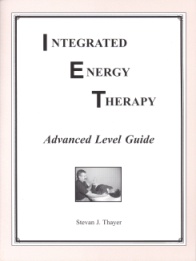 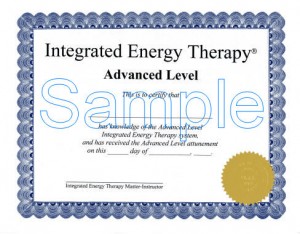 A Note from Stevan:  To read a note from Stevan on how several of the same concepts in the popular DVD The Secret are covered in the IET Advanced Level training, click Here.